Ég, undirrituð / undirritaður:Ég óska eftir því að:Vinsamlegast athugið að ef ekkert er valið hér að ofan verða framtíðariðgjöld greidd í þá fjárfestingarleið sem valin er hér að neðan, en uppsöfnuð inneign látin vera óhreyfð, nema þegar Ævilína er valin, þá er uppsöfnuð inneign einnig flutt.Val um fjárfestingarleiðVelja skal eina eða tvær af eftirfarandi fjárfestingarleiðum. Þó er ekki hægt að velja tvær leiðir ef Ævilína er valin. Ef valdar eru tvær leiðir mun iðgjaldið skiptast jafnt á milli þeirra. * Í töflunni að ofan eru hlutir og hlutdeildarskírteini annarra sjóða um sameiginlega fjárfestingu flokkaðir sem innlend hlutabréf. ** Vakin er athygli á því að í gildi eru reglur um verðtryggingu sparifjár og lánsfjár, en þær segja m.a. til um binditíma verðtryggðra innlána. Samkvæmt þeim gæti komið til þess að binda þyrfti séreign rétthafa í Lífeyrisauka 5, sem fjárfestir í innlánum, hjá Arion banka, hafi samanlögð heildarinnlán leiðarinnar ekki uppfyllt binditímann.*** Í Ævilínu færist iðgjald og inneign rétthafa á milli fjárfestingarleiða eftir aldri, eins og sjá má hér fyrir ofan. Við hækkandi aldur er dregið úr vægi áhættumeiri fjárfestinga til að draga úr sveiflum í ávöxtun þegar styttist í útgreiðslu lífeyrissparnaðar. Hlutfallstölur í ofangreindri töflu eru markmið um eignasamsetningu skv. fjárfestingarstefnu sjóðsins. Fjárfestingarstefnan er endurskoðuð a.m.k. árlega og getur breyst vegna lagabreytinga og/eða skv. ákvörðun vörsluaðila. Vakin er athygli á eftirfarandi:Breyting á fjárfestingarleið nær til allra launagreiðenda rétthafaNauðsynlegt er að merkja við box hér að ofan svo hægt sé að breyta fjárfestingarleið. Ekki liggur fyrir hvenær hægt er að verða við flutningsbeiðnum, en stefnt er að afgreiðslu þeirra eins fljótt og auðið er. Þú getur fylgst með breytingunni á lífeyrisyfirliti þínu, en það er aðgengilegt í Netbanka Arion banka. Enginn kostnaður er tekinn vegna flutninga á milli fjárfestingarleiða.LífeyrisþjónustaÞjónusta við sjóðfélaga og launagreiðendur er í Lífeyrisþjónustu Arion banka í síma 444 7000, á lifeyristhjonusta@arionbanki.is og í næsta útibúi Arion banka, kl. 9-16 alla virka daga.  Vefsvæði sjóðsins er arionbanki.is/lifeyrisauki.Netbanki Arion bankaHægt er að sjá yfirlit yfir stöðu og hreyfingar í Netbanka Arion banka á arionbanki.is.  Sækja má um aðgang í næsta útibúi Arion banka gegn framvísun persónuskilríkja.  Bankaviðskipti eru ekki skilyrði.lífeyrisaukilífeyrisauki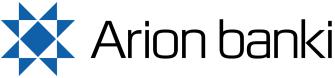 breyting á fjárfestingarleiðRnr. 329-26-1080, kt. 640699-9069, lsjnr. 286Rnr. 329-26-1080, kt. 640699-9069, lsjnr. 286Nafn rétthafaNafn rétthafaNafn rétthafaKennitalaHeimilisfangPóstnúmerStaður      /      NetfangNetfangNetfangSími / GSMFramtíðariðgjöld verði greidd í neðangreinda fjárfestingarleið en uppsöfnuð inneign verði óhreyfð. (Velji rétthafi Ævilínu en á uppsafnaða inneign í annarri fjárfestingarleið, þá mun hún við valið flytjast í þá fjárfestingarleið sem tilheyrir Ævilínu og fylgja henni.) Þó verður inneign í Lífeyrisauka 5, Erlendum verðbréfum og innlendum skuldabréfum ekki flutt skv. þessu.) Velji rétthafi hins vegar aðra fjárfestingarleið en Ævilínu en á uppsafnaða inneign í Ævilínu, þá mun hún við valið sitja eftir í þeirri fjárfestingarleið sem tilheyrir Ævilínu en mun framvegis ekki verða flutt samkvæmt reglum um Ævilínu.Framtíðariðgjöld verði greidd í neðangreinda fjárfestingarleið en uppsöfnuð inneign verði óhreyfð. (Velji rétthafi Ævilínu en á uppsafnaða inneign í annarri fjárfestingarleið, þá mun hún við valið flytjast í þá fjárfestingarleið sem tilheyrir Ævilínu og fylgja henni.) Þó verður inneign í Lífeyrisauka 5, Erlendum verðbréfum og innlendum skuldabréfum ekki flutt skv. þessu.) Velji rétthafi hins vegar aðra fjárfestingarleið en Ævilínu en á uppsafnaða inneign í Ævilínu, þá mun hún við valið sitja eftir í þeirri fjárfestingarleið sem tilheyrir Ævilínu en mun framvegis ekki verða flutt samkvæmt reglum um Ævilínu.Framtíðariðgjöld og uppsöfnuð inneign verði flutt í neðangreinda fjárfestingarleið.Framtíðariðgjöld og uppsöfnuð inneign verði flutt í neðangreinda fjárfestingarleið.AnnaðVal á leiðFjárfestingarleiðInnlend hlbr.*Innlend skbr.Erlend hlbr.Erlend skbr.InnlánAldur í Ævilínu Lífeyrisauki 115%30%50%2%3%30 ára og yngriLífeyrisauki 215%45%35%2%3%31-40 áraLífeyrisauki 310%65%20%2%3%41-54 áraLífeyrisauki 410%82%5%2%1%55 ára og eldriLífeyrisauki 5**100%LífeyrisþegarInnl. skbr. 100%Erl. verðbr. 60%25%15%Ævilína***Iðgjald og inneign rétthafa færast á milli Lífeyrisauka 1-5 eftir aldriIðgjald og inneign rétthafa færast á milli Lífeyrisauka 1-5 eftir aldriIðgjald og inneign rétthafa færast á milli Lífeyrisauka 1-5 eftir aldriIðgjald og inneign rétthafa færast á milli Lífeyrisauka 1-5 eftir aldriIðgjald og inneign rétthafa færast á milli Lífeyrisauka 1-5 eftir aldriIðgjald og inneign rétthafa færast á milli Lífeyrisauka 1-5 eftir aldriStaður og dagsetningUndirskrift rétthafaMóttekið f.h. Arion banka (nafn starfsmanns)ÚtibúanúmerDagsetningSendist á breytingar@arionbanki.is eða í pósti til Lífeyrisþjónustu, Túngötu 3, 580 SiglufirðiEintak Arion banka – B beiðni